気楽生活キャンプ場　利用申込書当キャンプ場のご利用に伴う申込みと利用に関するルールの確認書類です内容をご確認の上、本書にご記入と提出をお願いします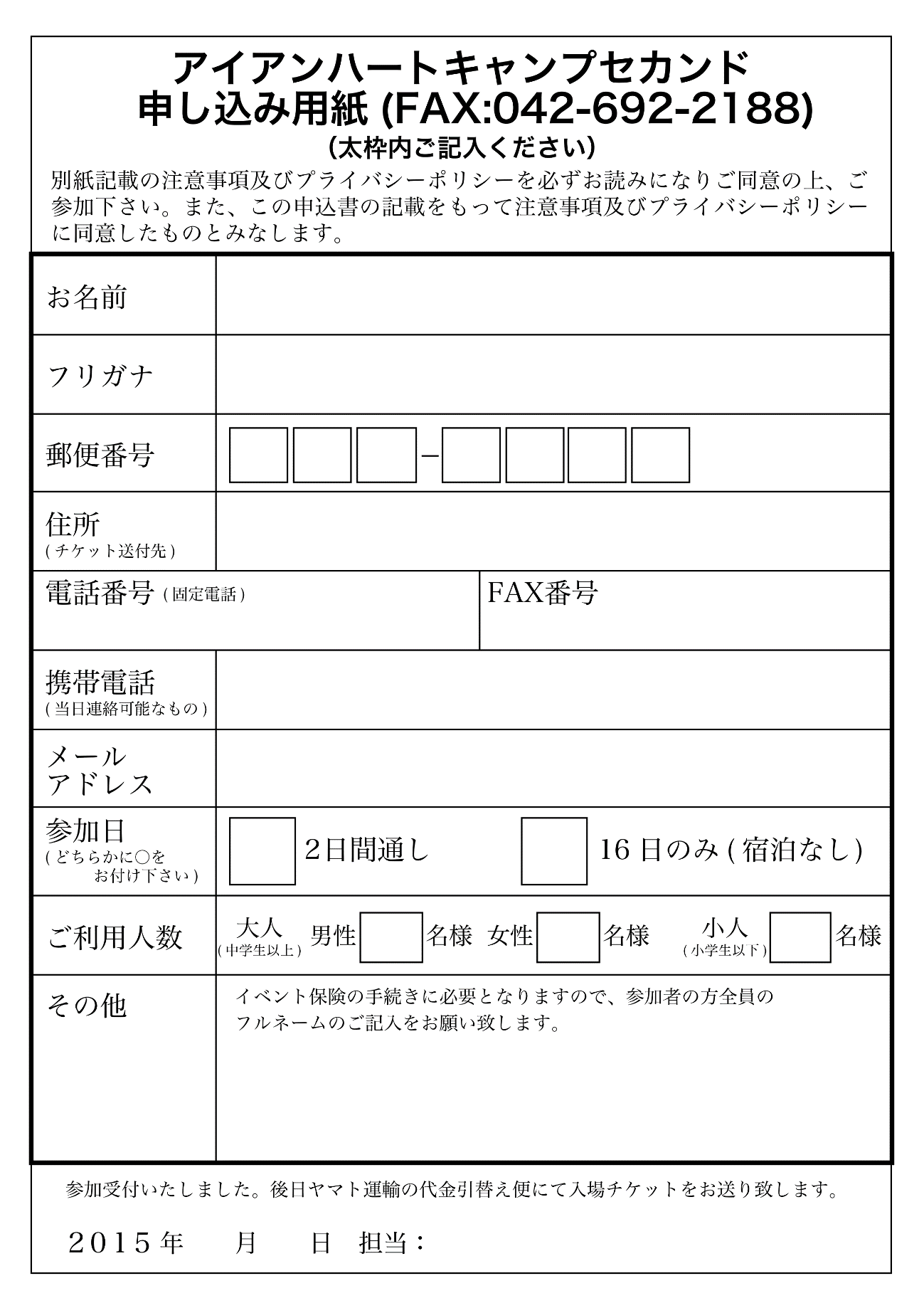 お名前(フリガナ)サイトウ　ユウコサイトウ　ユウコサイトウ　ユウコお名前　様　様　様郵便番号123456712345671234567住所電話番号ご利用人数　名　名　名チェックイン9/19/2022チェックアウト9/21/2022チェックイン10:00チェックアウト16:00利用サイト確認用の署名